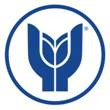 YAŞAR ÜNİVERSİTESİSÜREKLİ EĞİTİM MERKEZİ (YÜSEM) TÜSEM KONSEYİ BAHAR 2018 TOPLANTISI10 MAYIS 2018 / 10.00 – 18.00 / İZMİR   TOPLANTI KATILIM ÜCRETİ : 	100 TL  (KDV Dâhil)  Kayıt formunda doldurduğum bilgilerin doğruluğunu kabul ettiğimi beyan ediyorum.  KAYIT TARİHİ         : ……../……../…………..KATILIMCI İLETİŞİM BİLGİLERİT.C. Kimlik No  :…………………………………….........................................................................................Adı Soyadı         :…………………………………….........................................................................................Üniversite          :……………………………......................................................................................................Çalıştığı Birim   :..................................................................................................................................................Görevi                :.................................................................................................................................................Cep Telefonu     :……………………………………..........................................................................................E-posta                :……………………………………..........................................................................................Adres                   :……………………………………..........................................................................................Fatura Adresi     :……………………………………..........................................................................................Katılım ücretlerinizi Garanti Bankası Yaşar Üniversitesi hesabına yatırarak dekontlarınızı yusem@yasar.edu.tr adresine göndermeniz gerekmektedir. Yaşar Üniversitesine ait banka hesap bilgileri ve detaylar aşağıda yer almaktadır. Hesap Adı: Yaşar ÜniversitesiGaranti Bankası – İzmir Şube (Şube Kodu: 100)Hesap No: 629 51 49IBAN:  TR53 0006 2000 1000 0006 2951 49